Future Warriors Basketball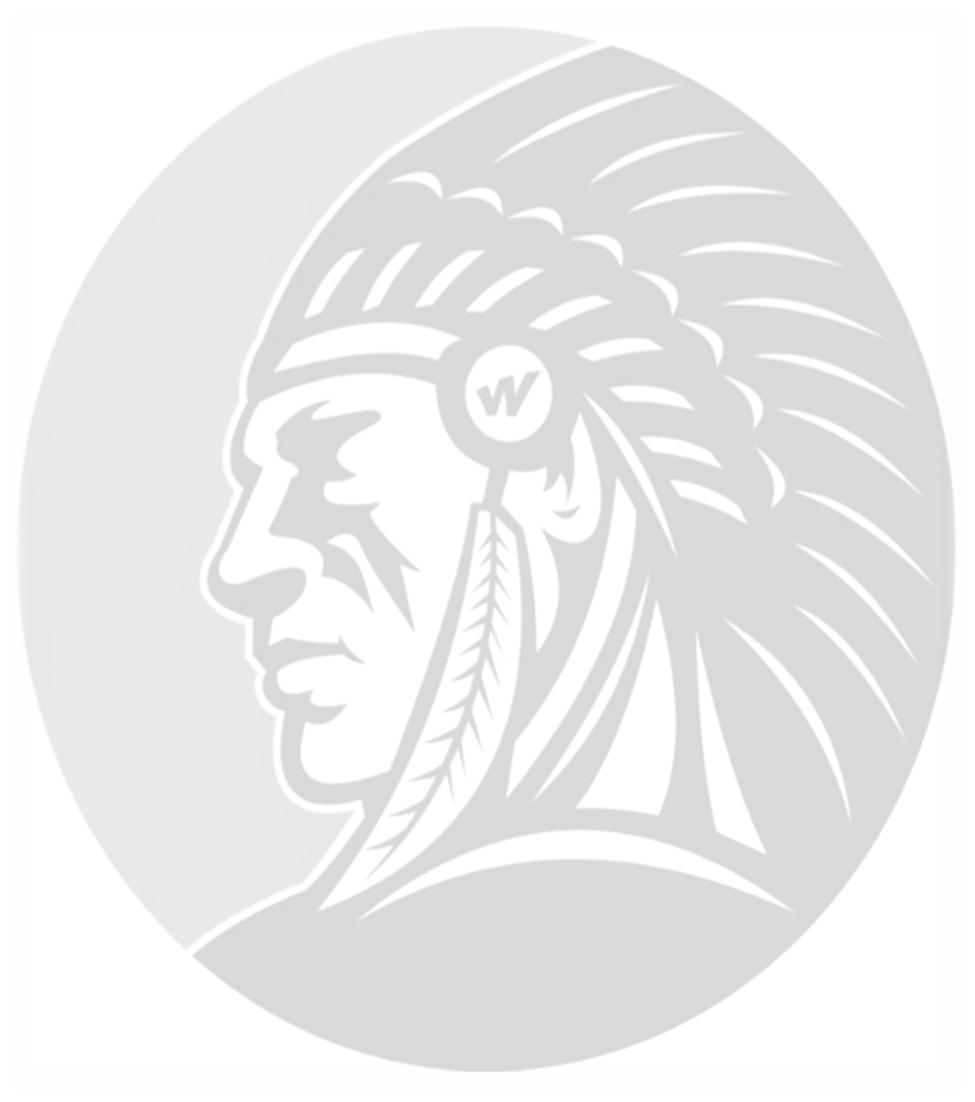 All boys entering 5th-8th grade in the Wesclin School District are invited to participate in summer basketball workouts/skill development sessions this June.  The sessions will be led by the Wesclin High School coaching staff and players and will give future Wesclin players a chance to play and improve their basketball skills.  There is no cost and all boys who attend at least two sessions will receive a free t-shirt.Where: Wesclin High School Gym When: The following Tuesdays in June from 10:30 a.m.-12:00 p.m.June 11th,  18th, and 25thName(s) ____________________________________________ Entering grade(s)__________Address ____________________________________    City _________________ State ______Parent/Guardian:  I verify that my child is able to participate in a basketball camp.  I give my permission for my child to be treated by the appropriate medical personnel for any illness/accident while at the camp.I can be reached by phone at (____) ___________________ Email address _____________________________________Signature of Parent/Guardian _____________________________ Date ___________T-shirt Size:       YS       YM        YL        AS        AM       AL        AXLPlease bring the above contact information the day of the camp. Any questions contact Brent Brede at 618-580-9123 or email: wesclinboysbasketball@gmail.com